Moyne Community School
Moyne
Co Longford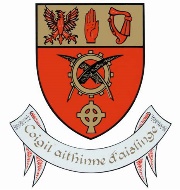 Application for Admission to 1st Year 2022/2023PLEASE NOTE:  FALSE  INFORMATION  WILL  AUTOMATICALLY  DISQUALIFY  APPLICANT.
PLEASE FILL OUT DETAILS CLEARLY IN BLOCK CAPITALS 
Closing date for receipt of application form is 30th November 2021Data Protection
The personal data required from you on this Application Form (part 1) is required for the purposes of:-fulfilling our legal obligation to provide an education to studentsstudent enrolment and student registrationallocation of teachers and resources to the schoolschool administrationto fulfil our other legal obligationsto process appeals, resolve disputes and defend litigation etc.You have the following statutory rights that can be exercised at any time:  Right to complain to supervisory authority.Right of access. Right to rectification. Right to be forgotten.Right to restrict processing. Right to data portability.Right to object and automated decision making/profiling.  For further information please see our school Data Protection Policy on our website www.moynecs.ie Should you wish to discuss anything in regard to Data Protection, please contact the Principal
via the school office email :  office@moynecs.ie “I DECLARE THAT ALL OF THE ABOVE INFORMATION IS TRUE AND CORRECTSignature:	_____________________________  Print Name _______________________ 
Parent/Guardian			Date 	       _______________________If/when a letter of offer is issued, we will require further information with regard to your son/daughter (i.e. part 2 of the Admissions Application must be completed fully and returned to the school – this form will be enclosed with the letter of offer). PERSONAL DETAILS (required for stage 1 application process)PERSONAL DETAILS (required for stage 1 application process)PERSONAL DETAILS (required for stage 1 application process)PERSONAL DETAILS (required for stage 1 application process)PERSONAL DETAILS (required for stage 1 application process)PERSONAL DETAILS (required for stage 1 application process)PERSONAL DETAILS (required for stage 1 application process)Student SurnameStudent First NameHome AddressHome AddressHome AddressCountyEircodeDate of BirthBirth Cert AttachedYes NoBirth Cert Forename(if different from above)Birth Cert Surname(if different from above)Mother’s maiden nameEDUCATIONAL DETAILS  (required for stage 1 application process)EDUCATIONAL DETAILS  (required for stage 1 application process)Name of current primary SchoolAddress of current primary schoolRoll no of current primary schoolFAMILY DETAILS  (required for school enrolment and parental contact purposes) FAMILY DETAILS  (required for school enrolment and parental contact purposes) FAMILY DETAILS  (required for school enrolment and parental contact purposes) Parent/Guardian 1Parent /Guardian 2SurnameFirst NameRelationship to child(mother/father/ etc)Home Phone No.Mobile NumberContact emailPostal Address(if different from pupils)Correspondence should be addressed to Mother     ⃞        Father   ⃢      both parents    ⃢State Correspondence title ie Mr & Mrs/ Ms /Mr + surnames_____________________________________________Mother     ⃞        Father   ⃢      both parents    ⃢State Correspondence title ie Mr & Mrs/ Ms /Mr + surnames_____________________________________________Name(s) of PAST PUPILS - brother(s) and/or sister(s) who attended this school and year of completion at the school.Name(s) of PAST PUPILS - brother(s) and/or sister(s) who attended this school and year of completion at the school.Name(s) of PAST PUPILS - brother(s) and/or sister(s) who attended this school and year of completion at the school.Name(s) of PAST PUPILS - brother(s) and/or sister(s) who attended this school and year of completion at the school.Name any brother(s)/sister(s) currently attending this school?Name/YearName/YearName any brother(s)/sister(s) currently attending this school?Name/YearName/YearName any brother(s)/sister(s) currently attending this school?Name/YearName/Year